    桃園市進出口商業同業公會 函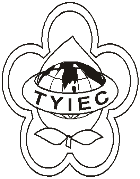          Taoyuan Importers & Exporters Chamber of Commerce桃園市桃園區春日路1235之2號3F           TEL:886-3-316-4346   886-3-325-3781   FAX:886-3-355-9651ie325@ms19.hinet.net     www.taoyuanproduct.org受 文 者：各相關會員發文日期：中華民國109年10月26日發文字號：桃貿豐字第20610號附    件：主  旨：社團法人中華民國學名藥協會將於11月2日(南區)、11月       4日(北區)、11月6日(中區)舉辦化粧品GMP 研習會Ⅱ，詳       如說明，請查照。說   明：     ㄧ、依據桃園市政府衛生局109年10月13日桃衛藥字第        1090118721號函辦理。        二、旨揭單位承接衛生福利部食品藥物管理署委託辦理「109年度推動化粧品製造品質提升計畫」，舉辦化粧品GMP研習營Ⅱ，邀請業界具豐富化粧品GMP管理經驗之講師，與業者分享化妝品GMP實務經驗及分組實作討論，協助化妝品業者導入GMP管理概念。     三、 化妝品GMP研習營Ⅱ活動資訊:        (ㄧ)日期及地點:           1.南區:109年11月2日(星期一)，上午9時30分至             下午5時，高雄國際會議中心403A會議室(高雄市鹽埕區                  中正四路274號4樓)             2.北區:109年11月4日(星期三)，上午9時30分至             下午5時，集思北科大會議中心201室(台北市大安區                  忠孝東路三段1號2樓)。                3.中區:109年11月6日(星期五)，上午9時30分至             下午5時，集思台中文心會議中心G1+G2會議室(台中市                  西屯區文心路二段107號4樓)。           (二)議題:              1.化粧品GMP之「生產及倉儲管理」。              2.化粧品GMP之「品質管理」。           (三)主持人:中國醫藥大學藥用化粧品學系-溫國慶榮譽教授。           (四)報名事項:詳細資訊以社團法人中華民國學名藥協會官網                (httP://www.tgpa.org.tw/)公告為準。             1.報名名額；每廠限額1人，且北、中、南區各90人(化粧品製造               業者之製造、廠務及品管等實務作業人員為優先)。             2.報名方式:採線上報名，請至社團法人中華民國學名藥協會官網              「活動與消息」本次化粧品GMP研習營Ⅱ(生產及倉儲管理與品質               管制)活動網頁，填寫報名系統。             3.報名期間；109年10月7日上午10時起至各場次額滿終止報名。        四、本計畫提供化粧品GMP法規技術諮詢，針對業者提問由專家提供專業建議與回復，協助業者更加瞭解化粧品優良製造準則(GMP)與實務應用，詳細資訊請至社團法人中華民國學名藥協會官網「化粧品GMP專區」查詢。理事長  簡 文 豐